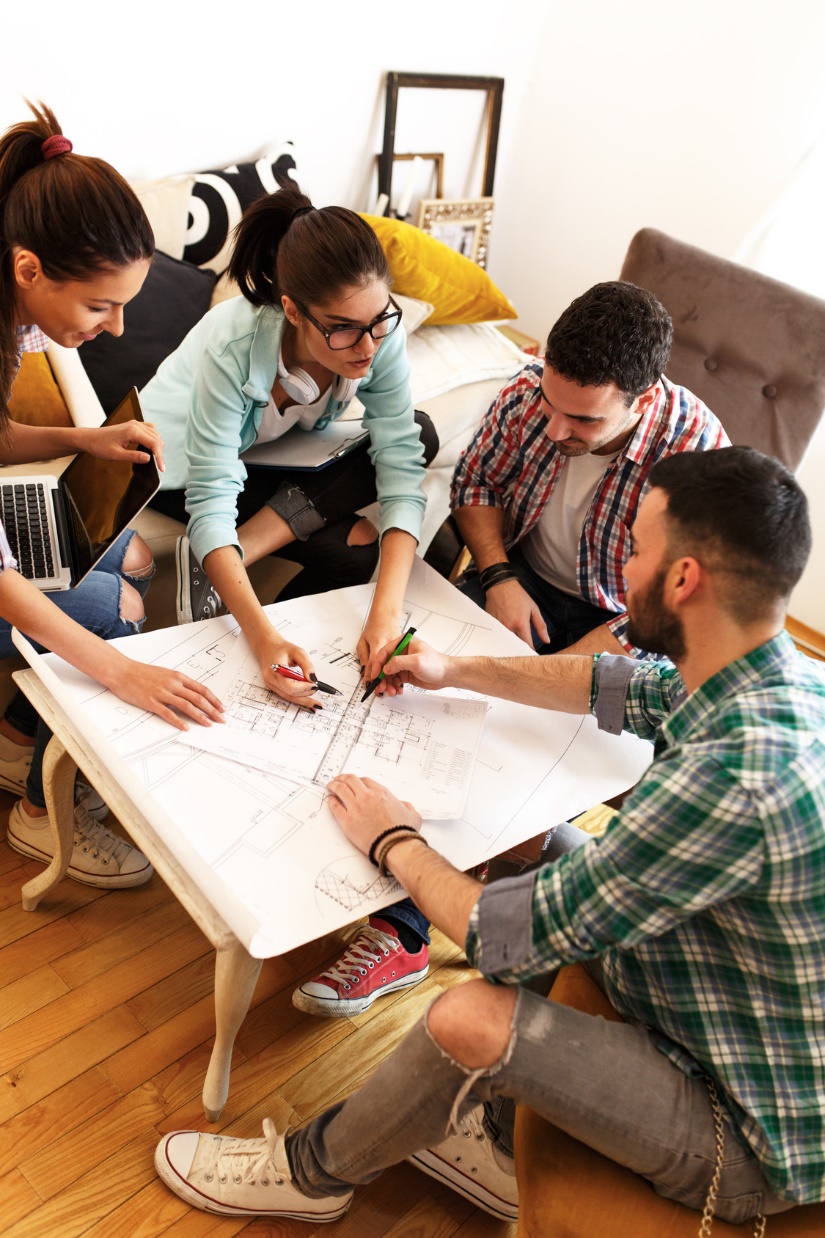 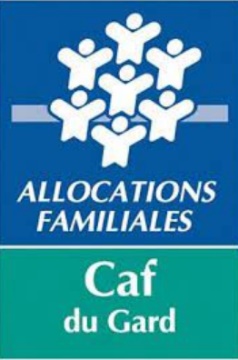 Chantiers Loisirs JeunesDossier de candidature2024Nom de la structure :PréambuleLe porteur de projet s’engage à viser les objectifs, réaliser le plan d’actions, mettre à disposition les moyens décrits dans ce projet et transmettre régulièrement les éléments d’évaluation de son action.Le projet proposé sera soumis à la validation de la Commission d’Action Sociale de la Caf du Gard pour bénéficier de la subvention « Chantiers Loisirs Jeunes »Le porteur de projet présente son projet en renseignant les différentes parties de la présente trame :Identification de la structureDiagnosticDescription du projet Moyens mobilisésEvaluation du projetIdentification de la structure Numéro d’identifiant : A personnaliser par la Caf : Numéro de gestionnaire et / ou Numéro SiasNom de la structure : Adresse : 		:						Nom du gestionnaire : Nature juridique :Adresse : 					:						Adresse mail :  Contacts :Représentant légal de la structure / de la collectivité : Nom et Prénom :Fonction : :						Adresse mail :                                      Personne référente du projet : Nom et Prénom :Fonction : :						Adresse mail :                                      Partenaire(s) opérationnel(s) de l’action (autre association, collectivité, club sportif…) : Nom : :						Adresse mail :Nom : :						Adresse mail :Diagnostic et Présentation générale du projetTitre du projet : Qu’est-ce qui vous donne envie de mettre en place un « Chantier Loisirs » ? En quoi cela vous semble pertinent et complémentaire avec les actions que vous menez ? Quelles sont les caractéristiques du territoire sur lequel se déroulera le chantier ? Que souhaitez-vous valoriser chez les jeunes participants ? Public visé :Quels en sont les public(s) ciblé(s) ? Combien de personnes bénéficiaires ? Quelles sont les modalités d’inscription (dossier d’inscription, contrat d’engagement…) ? Comment sélectionnez-vous les jeunes participants ?Comment vous assurez vous de la mixité au sein des groupes ?Avez-vous une attention particulière pour les jeunes en situation de handicap ? Description de l’actionPrésentation de la partie « Chantier » :Description de l’action menée : Quels sont les objectifs de l’action ?	Quel en est le contenu ?Quel est le lieu (ou quels sont les lieux) de réalisation de l’action ?Quelle est la durée prévue de l’action ? Comment va-t-elle être organisée (journées – demi-journées) Comment envisagez-vous la participation des parents ? Une autorisation parentale est-elle sollicitée ?Présentation de la partie « Loisirs » :Description de l’action menée : Quels sont les objectifs de l’action ?	Quel en est le contenu ?	Quel est le lieu (ou quels sont les lieux) de réalisation de l’action ?Quelle est la durée prévue de l’action ?Comment envisagez-vous la participation/ l’implication des parents ? Des actions d’auto-financement sont-elles prévues ? Public visé :Quels en sont les public(s) ciblé(s) ? Combien de personnes bénéficiaires ? Moyens mobilisésEncadrementComment envisagez-vous l’encadrement technique du chantier ? De quelle qualification disposent les encadrants techniques ?Quel taux d’encadrement avez-vous retenu ?Nom Prénom et structure du / des encadrants techniques : Comment allez-vous assurer la sécurité des participants ?Budget prévisionnel de l’actionEvaluationQuels sont les indicateurs et les méthodes d’évaluation prévus pour l’action ?Quelles sont les modalités de communication prévues autour de ce projet ? Quelles sont les modalités de valorisation du projet prévues sur le territoire auprès des habitants ? Veuillez indiquer les informations complémentaires qui vous sembleraient pertinentes :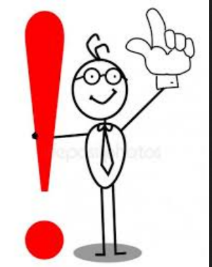 Pièces justificatives à transmettre I .1 – Associations – Mutuelles – Comités d’entrepriseI .2 – Collectivités territoriales – Etablissements publicsI .3 – Entreprises- Groupements d’entreprises- SociétésAttestation sur l’honneurCette fiche doit obligatoirement être remplie pour toutes les demandes et quel que soit le montant de la subvention sollicitée. Si le signataire n’est pas le représentant légal de l’association ou de la collectivité, merci de joindre le pouvoir lui permettant d’engager celle-ci.Je soussigné(e),	 (nom et prénom)Certifie exactes et sincères les informations du présent dossier, notamment la mention de l’ensemble des demandes de subventions introduites auprès d’autres financeurs publics ainsi que l’approbation du budget par les instances statutaires ;Atteste être en conformité avec les obligations légales, sociales et réglementaires,Atteste du non-changement de l’existence légale, des statuts et des coordonnées bancaires de l’établissement publicFait, le 	 à	SignatureVeuillez compléter le document en indiquant simplement la qualité de la personne signataire, ayant compétence pour attester l’exactitude des informations transmises             Date de début de l’actionDate de fin de l’action             Date de début de l’actionDate de fin de l’actionNature de l’élément justifiéJustificatifs nécessaires à l’examen de la demandeJustificatifs nécessaires à l’examen de la demandeExistence légale Numéro SIREN/SIRET  Pour les associations : récépissé de déclaration en Préfecture Pour les mutuelles : récépissé de demande d’immatriculation au registre national des mutuelles  Pour les comités d’entreprise : procès-verbal des dernières élections constitutives  Si ces documents ont déjà été transmis à la caf l’attestation signée du bénéficiaire suffitVocationStatuts Si ces documents ont déjà été transmis à la caf l’attestation signée du bénéficiaire suffitDestinataire du paiementRelevé d’identité bancaire, postal ou caisse d’épargne du promoteur Si ces documents ont déjà été transmis à la caf l’attestation signée du bénéficiaire suffitCapacité du contractantListe datée des membres du Conseil d’administration et du bureau PérennitéCompte de résultat et bilan (ou éléments du bilan) relatifs à l’année précédant la demande Nature de l’élément justifiéJustificatifs nécessaires à l’examen de la demandeJustificatifs nécessaires à l’examen de la demandeExistence légale Numéro SIREN/SIRET  Arrêté préfectoral portant création d’un SIVU / SIVOM / EPCI et détaillant le champ de compétence  Si ces documents ont déjà été transmis à la caf, l’attestation signée du bénéficiaire suffitVocationStatuts pour les établissements publics de coopération intercommunale (détaillant le champ de compétence) Si ces documents ont déjà été transmis à la caf, l’attestation signée du bénéficiaire suffitDestinataire du paiementRelevé d’identité bancaire, postal ou caisse d’épargne du promoteur Si ces documents ont déjà été transmis à la caf, l’attestation signée du bénéficiaire suffitNature de l’élément justifiéJustificatifs nécessaires à l’examen de la demandeJustificatifs nécessaires à l’examen de la demandeExistence légale Extrait K bis du registre du commerce datant de moins de trois moisExistence légale Numéro SIREN/SIRET Si ces documents ont déjà été transmis à la caf, l’attestation signée du bénéficiaire suffitVocationStatuts  Si ces documents ont déjà été transmis à la caf, l’attestation signée du bénéficiaire suffitDestinataire du paiementRelevé d’identité bancaire, postal ou caisse d’épargne du promoteur Si ces documents ont déjà été transmis à la caf, l’attestation signée du bénéficiaire suffitPérennitéCompte de résultat et bilan (ou éléments du bilan) relatifs à l’année précédant la demande 